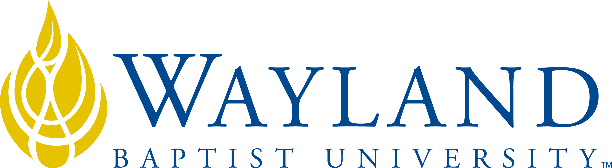 VIRTUAL CAMPUSSchool of Business2. UNIVERSITY MISSION STATEMENTWayland Baptist University exists to educate students in an academically challenging, learning-focused and distinctively Christian environment for professional success,  and service to God and humankind.3. COURSE NUMBER & NAME: BUAD 3318-VC01, Business Law4. TERM: Fall 2 20215. INSTRUCTOR: Lloyd L. Cannedy, Ph.D. Professor6. CONTACT INFORMATION:Office phone: 940-855-4322WBU Email: lloyd.cannedy@wbu.edu , or cannedy@hughes.net 7. OFFICE HOURS, BUILDING & LOCATION: Call Field CenterBy Appointment8. COURSE MEETING TIME & LOCATION:Meeting day & time: Meeting day & time: Weekly, Monday 12:05 a.m. – Sunday 11:55 p.m. CST, Blackboard, https://wbu.blackboard.com./webapps/login/9. CATALOG DESCRIPTION: An overview of the laws regulating and affecting business including constitutional law, criminal law, property law, torts, contracts, commercial transactions, business organizations, and employment law.10. PREREQUISITE:None11. REQUIRED TEXTBOOK AND RESOURCE MATERIAL:      Chapters 1 – 20  The eTextbook cost is automatically included with registration fees. If you wish to buy a copy elsewhere, that is fine, but the student must OPT-OUT out of the eTextbook in the classroom link prior to Census Date (June 7th) or he/she will charged for the book.12. OPTIONAL MATERIALS13. COURSE OUTCOMES AND COMPETENCIES:Explain the foundation of the American legal system including basic classifications and sources, constitutional framework and litigation.Identify basic principles of private law such as torts, products liability, business associations and public law such as administrative and securities law.Apply business law concepts in evaluating the economic substance of business transactions such as purchase agreements, loans and promissory notes, sales contracts, leases, assumptions of liabilities and estate planning.14. ATTENDANCE REQUIREMENTS:As stated in the Wayland Catalog, students enrolled at one of the University’s external campuses should make every effort to attend all class meetings. All absences must be explained to the instructor, who will then determine whether the omitted work may be made up. When a student reaches that number of absences considered by the instructor to be excessive, the instructor will so advise the student and file an unsatisfactory progress report with the campus executive director. Any student who misses 25 percent or more of the regularly scheduled class meetings may receive a grade of F in the course. Additional attendance policies for each course, as defined by the instructor in the course syllabus, are considered a part of the University’s attendance policy.15. STATEMENT ON PLAGIARISM & ACADEMIC DISHONESTY:Wayland Baptist University observes a zero tolerance policy regarding academic dishonesty. Per university policy as described in the academic catalog, all cases of academic dishonesty will be reported and second offenses will result in suspension from the university.16. DISABILITY STATEMENT:In compliance with the Americans with Disabilities Act of 1990 (ADA), it is the policy of Wayland Baptist University that no otherwise qualified person with a disability be excluded from participation in, be denied the benefits of, or be subject to discrimination under any educational program or activity in the university. The Coordinator of Counseling Services serves as the coordinator of students with a disability and should be contacted concerning accommodation requests at (806) 291-3765. Documentation of a disability must accompany any request for accommodations.17. COURSE REQUIREMENTS and GRADING CRITERIA:Each student will be expected read assigned readings and to complete all work assigned on the Blackboard. There will be two examinations, a midterm the 4th class and a final the 8th class. The two examinations will each be worth 25% of the final grade. A term paper written solely for this course will be required and written on a preapproved topic. The student will examine the topic in depth with extensive library and Internet search. The paper must contain a cover page, Abstract, and Bibliography, written utilizing the APA style of writing as required by the Wayland Catalog with a minimum of 10 pages and no more than 15. A simple compilation of the authoritative works on the subject will be necessary but insufficient to properly complete the project. A comprehensive analysis of the subject must be made with conclusions developed by the student. The paper will be due the end of the 7th class.Midterm Examination = 25%Final Examination = 25%Term Paper = 25%Class Participation = 25%17.1 Grade Appeal Statement: “Students shall have protection through orderly procedures against prejudices or capricious academic evaluation. A student who believes that he or she has not been held to realistic academic standards, just evaluation procedures, or appropriate grading, may appeal the final grade given in the course by using the student grade appeal process described in the Academic Catalog. Appeals  may  not  be  made  for  advanced  placement  examinations  or  course bypass examinations. Appeals are limited to the final course grade, which may be upheld, raised, or lowered at any stage of the appeal process. Any recommendation to lower a course grade must be submitted through the Vice President of Academic Affairs/Faculty Assembly Grade Appeals Committee for review and approval. The Faculty Assembly Grade Appeals Committee may instruct that the course grade be upheld, raised, or lowered to a more proper evaluation.”18. TENTATIVE SCHEDULEClass	Date			Topics							Chapter1	Oct 11th – 17th 		Law: Importance, Purposes and Sources			1					Ethical Behavior, Social Responsibility, and Legal 		2				Reasoning				Court Systems							3				Litigation							4	2	Oct 18th – 24th  	Alternatives for Resolving Controversies			5				Constitutional Grounds for Regulating Business		6Criminal Law and Business					73	Oct 25th – 31st  	Torts: Introduction and Intentional Torts			8				Torts: Negligence and Strict Liability				94	Nov 1st – 7th 	 	Property: Introduction, Personal Property and Wills		10				Property: Real Property					11				Intellectual Property and Cyberlaw				125	Nov 8th – 14th 	 	Nature of Contracts and Contract Remedies			13				Agreement: Offer and Acceptance				14				Midterm Examination6	Nov 15th – 21st  	Consideration							15				Genuine Assent and Contractual Capacity			16				Illegality							17Thanksgiving Break7	Nov 29th – Dec 5th  	Written Form							18				Rights of Third Parties						19				Performance							208	Dec 6th – 11th 	 	Final Examination				Term Paper Due via SafeAssign		BOOKAUTHOREDYEARPUBLISHERISBN#UPDATEDBusiness LawMorgan6th2019BVT Publishing9781-51780-40225/14/19